Из опыта работы по использованию арт-терапевтических техник в обучении детей с ОВЗГайдрих Юлия Анатольевна,учитель МБОУ «Школа-интернат № 9»Изобразительное искусство как школьный учебный предмет имеет важное коррекционно-развивающее значение. Уроки изобразительного искусства при правильной их постановке оказывают существенное воздействие на интеллектуальную, эмоциональную и двигательную сферы, способствуют формированию личности детей с ограниченными возможностями здоровья, воспитанию у них положительных навыков и привычек.Уроки изобразительного искусства способствуют развитию детей с ограниченными возможностями здоровья. Не каждый ребенок станет художником. И этого не изменят ни самые лучшие психологические рекомендации, ни педагогические методики, ни опыт педагога. Но верно и то, что определенным потенциалом художественного развития обладает каждый вступающий в мир человек, и потенциал этот надо раскрыть. Тут нет никакого противоречия. Так, каждый обладает способностью логически мыслить и применяет ее постоянно, но лишь немногие становятся специалистами по логике или учеными-теоретиками. Поэтому преподаватель изобразительного искусства должен вести себя так, будто все дети – потенциальные художники. На практике это, в частности, означает, что он будет относиться к каждому ребенку как к творческой личности, не предрешая заранее, как далеко тот сможет пойти в своем развитии. И будет уделять постоянное внимание специфически художественным заданиям.Учитель ставит цели урока: развивающую, воспитывающую, образовательную, но в коррекционной школе очень важно правильно и четко определить коррекционно-развивающие задачи:корригировать все виды внимания, развивать переключение внимания, увеличивать объема внимания;коррекция и развитие связной устной речи, обогащение словарного запаса, работа над правильным произношением;коррекция и развитие зрительных, тактильных и слуховых восприятий;коррекция и развитие мелкой моторики рук: умелости, ритмичности, плавности движений, соразмерности движений;коррекция и развитие мыслительной деятельности, развитие фантазии, творчества;коррекция и развитие личностных качеств учащихся (самоконтроль, усидчивость, выдержка, чувство прекрасного, умение сопереживать).Одна из главных задач коррекционной школы - социализация учащихся с ограниченными возможностями здоровья. Передо мной стоит ответственная задача - создать условия для комфортного выхода детей в социум, воспитывать желание находиться в этом социуме и формировать доверие к нему.Творчество – это непременное условие успешной самореализации личности, позволяющее проявлять себя в современном мире, в разнообразных жизненных ситуациях. И вовлекать детей с ОВЗ в творческую деятельность нужно, и чем раньше, тем лучше. По мнению Л.С. Выготского, творческая деятельность – это «деятельность человека, которая создаёт нечто новое, всё равно, будет ли это созидание творческой деятельностью, какой-нибудь вещью внешнего мира или известным построением ума или чувства, живущим или обнаруживающимся только в самом человеке».Дети и подростки с ограниченными возможностями здоровья, так же как и здоровые дети, обладают талантами, способностями, одарённостью. Они должны жить в мире красоты. Дети с особенностями развития имеют много ограничений в различных видах деятельности. Они не самостоятельны и нуждаются в постоянном сопровождении взрослого. Учащиеся нашей школы имеют возможность проявлять и реализовывать творческие способности на уроках изобразительного искусства и художественного труда. На сегодняшний день арт-терапия набирает все большую популярность. Арт-терапия – направление в психологической коррекции, основанное на искусстве и творчестве. В узком смысле слова, под арт-терапией обычно подразумевается терапия изобразительным творчеством, имеющая целью воздействие на психоэмоциональное состояние пациента. Зарубежными и отечественными специалистами накоплен богатый опыт использования методов арт-терапии как с детьми, так и с взрослыми.Анализ современных исследований по терапии искусством позволяет усматривать доказательства полезности этого метода для лечебных целей в том, что он:предоставляет возможность для выражения агрессивных чувств в социально приемлемой манере. Рисование, живопись красками или лепка являются безопасными способами разрядки напряжения;ускоряет прогресс в терапии. Подсознательные конфликты и внутренние переживания легче выражаются с помощью зрительных образов, чем в разговоре во время вербальной психотерапии. Невербальные формы коммуникации могут с большей вероятностью избежать сознательной цензуры;дает основания для интерпретаций и диагностической работы в процессе терапии. Творческая продукция ввиду ее реальности не может отрицаться пациентом. Содержание и стиль художественной работы предоставляют терапевту огромную информацию, кроме того, сам автор может внести вклад в интерпретацию своих собственных творений;позволяет работать с мыслями и чувствами, которые кажутся непреодолимыми. Иногда невербальное средство оказывается единственным инструментом, вскрывающим и проясняющим интенсивные чувства и убеждения;помогает укрепить терапевтическое взаимоотношение. Элементы совпадения в художественном творчестве членов группы могут ускорить развитие положительных чувств;способствует возникновению чувства внутреннего контроля и порядка. Рисование, живопись красками и лепка приводят к необходимости организовывать формы и цвета;развивает и усиливает внимание к чувствам. Искусство возникает в результате творческого акта, который дает возможность прояснить зрительные и кинестетические ощущения и позволяет экспериментировать с ними;усиливает ощущение собственной личностной ценности, повышает художественную компетентность. Побочным продуктом терапии искусством является удовлетворение, возникающее в результате выявления скрытых умений и их развития.Суммируя эти данные исследований эффективности терапии искусством, необходимо подчеркнуть, что использование художественных приемов в процессе проведения группы также позволяет глубоко изучать фантазирование и воображение, разрешать конфликты между членами группы и помогать им в достижении гармонии.Главная цель арт-терапии – гармонизация личности, поэтому значение метода особенно возрастает, когда речь заходит о детях с ограниченными возможностями здоровья. Через развитие возможностей самопознания и самовыражения средствами художественной деятельности можно изменить стереотипы поведения, повысить адаптационные способности, найти компенсаторные возможности такого ребенка и в конечном итоге – успешно интегрировать его в общество.При работе с детьми я использую различные приемы арт-терапии. Описанные ниже приемы можно отнести к приемам терапии живописью.Марание. Рисование ладошками, пальчиками. В буквальном понимании «марать» – значит, «пачкать, грязнить». Здесь нет категорий «правильно – неправильно». Такой способ создания изображений проективно представляет индивидуальность ребенка, приводит детей к собственным маленьким открытиям. Естественность такого рисования способствует тому, что ребенок «забывает» о социальных запретах и незаметно для себя может осмелиться на действия, которые обычно не делает. Далеко не все дети старшего возраста по собственной инициативе переходят на такое рисование. Как правило, это дети с жесткими социальными установками поведения, ориентированные на раннее развитие, а также те, в которых родители видят «маленьких взрослых», от которых ждут зрелого поведения, сдержанности, разумности мнений. Именно для таких детей «игры с грязью» служат профилактикой и коррекцией тревожности, социальных страхов, подавленности.Акватушь. Техника проста, необычна и близка детским играм с водой. Первым слоем на лист бумаги крупными мазками наносится гуашевый рисунок. После его высыхания, вторым слоем весь лист покрывается черной тушью, высушивается. Затем рисунок опускается в воду. В воде тушь почти смывается, а гуашь – лишь частично. В результате, на черном фоне остаётся тонированный рисунок с размытыми контурами. Каждый этап работы удерживает внимание и интерес ребенка. Выполняя работу, дети приобретают возможность получить радость от поэтапной деятельности с отодвинутым результатом, а испытывающие негативизм получают побудительный мотив для включения в творческую деятельность.Кляксография. Это довольно известный способ рисования, развивает воображение, выполняется раздуванием капельки краски в разных направлениях, трудности вызывает у детей, когда требуется оживить, додумать образ, задать нужное направление и силу выдоха при раздувании. В качестве терапии используется при повышенной возбудимости.Монотипия. Пейзажная: на гладкой поверхности – стекле, пластмассовой доске, пленке, толстой глянцевой бумаге – делается рисунок гуашевой краской. Сверху накладывается лист бумаги и придавливается к поверхности. Снимать бумагу можно по-разному: рывком, боком, раскачиванием. Получается оттиск с разными эффектами в зеркальном отражении.  На одной и той же основе можно делать несколько оттисков. Действия можно повторять до тех пор, пока процедура будет приносить удовольствие, или же до получения наиболее привлекательного результата. Прямо в процессе рисования стекло можно промыть мокрой губкой, нанести новый рисунок, снова смыть. Так и поступают гиперактивные и тревожные дети. Часто случается, что кто-нибудь выливает на стекло много воды, перегоняет ее из стороны в сторону, собирает губкой, смешивает с краской и т.д. Это характерно для детей с проблемами аффективно-личностного плана. Описанный прием используется для профилактики и коррекции тревожности и страхов. Это базовая графическая техника, не только развивает тактильные ощущения, воображение, снимает мышечное напряжение, но и доставляет радость.Рисунок на пене. Пена для бритья – очень необычная поверхность для рисования. Краску на ней можно растягивать и закручивать красивыми виньетками, завитками и другими узорами. Процесс напоминает эбру (рисование на воде), а каждый новый рисунок получается уникальным. При рисовании на пене для бритья используется принцип монотипии – рисование с помощью уникальных отпечатков. Бумагу с такими необычными узорами можно использовать для упаковки подарков, для создания открыток и панно, как фон для аппликаций и т.д. Эта техника помогает развитию фантазии, воображения, оказывает удивительный успокоительный эффект. Рекомендуется для профилактики и коррекции тревожности и страхов.Мандала. Рисование мандал является прекрасным лечением для тех детей, которые подвержены различным страхам. Во время рисования страхи, которые спят глубоко в подсознании, исчезают, так как появляется состояние полного расслабления. Медитация с мандалами также является формой очень эффективного самолечения, как для детей, так и для взрослых. Также в процессе рисования мандал оживает генетическая память и прорабатываются аспекты прошлых воплощений. Приятно наблюдать за изменениями, которые происходят с людьми при работе с мандалами. Налаживаются отношения с детьми, в семье, на работе. Перечисленные техники привлекательны своеобразной художественной выразительностью, содержат элементы новизны, раскрывают индивидуальные способности детей. Нетрадиционные техники расширяю и совершенствую с учетом возраста учащихся и их возможностей. Работа с новыми технологиями снимает страх неудач у детей и помогает  поверить в себя. Деятельность  обучающихся на творческих уроках создаёт положительные эмоции. Они активно включаются в творчество, создают интересные работы.Работая в школе учителем изобразительного искусства и художественного труда, я постоянно ищу в преподаваемых предметах новые нетрадиционные формы обучения. Это позволяет решать не только проблему духовного, но и психофизического здоровья детей. Меня давно интересовало объединение учебного процесса и возможности лечения и обучения искусством. В ходе творческих занятий выделяю важные моменты в работе с детьми с использованием арт-терапии, которая выполняет следующие задачи:•	повышает собственную самооценку;•	снимает нервно-психическое напряжение;•	помогает преодолеть негативные состояния;•	формирует адекватное межличностное поведение.Почему же именно интуитивная живопись помогает обрести то комфортное, гармоничное состояние, о котором многие люди в суете дней уже успели позабыть? Дело в том, что интуитивное рисование не требует от человека никаких специальных художественных навыков, умений и знаний. Здесь нет канонов и четких правил. Единственное, что нужно понимать и к чему стремиться – это дать полную свободу и волю своим чувствам, эмоциям и интуиции. В процессе такого рисования Вы можете дать своей душе и сердцу место для творческого и нестандартного самовыражения, отправляясь в увлекательное путешествие в глубину своего внутреннего мира.Это дает просто потрясающие возможности для новых удивительных открытий, озарений и осознаний. Помимо того, что человек отлично отдыхает и расслабляется в процессе интуитивного рисования, он также может найти способы решения своих задач и проблем, которые ранее не получалось разрешить.Список литературы:Башкирова Е.Н. Развитие детей с ОВЗ приемами арт-терапии // Психология в России и за рубежом: материалы II междунар. науч. конф. – СПб.: Реноме, 2013.Киселева М.В. Арт-терапия в работе с детьми: Руководство для детских психологов, педагогов, врачей и специалистов, работающих с детьми. – СПб.: Речь, 2012.Копытин А.И. Основы арт-терапии. - СПб.: Лань, 2012.Медведева Е.А., Левченко И.Ю., Комиссарова Л.Н., Добровольская Т.А. Артпедагогика и арттерапия в специальном образовании. – М.: Академия, 2001.Мелик-Пашаев А.А. Педагогика искусства и творческие способности. – М.: Педагогика, 1981.Разноцветное детство. Игротерапия, сказотерапия, изотерапия, музыкотерапия / Под ред. Е.В. Свистуновой. – М.: Дрофа, 2012.Рудестам К.Э. Групповая психотерапия. – М.: Прогресс, 1990.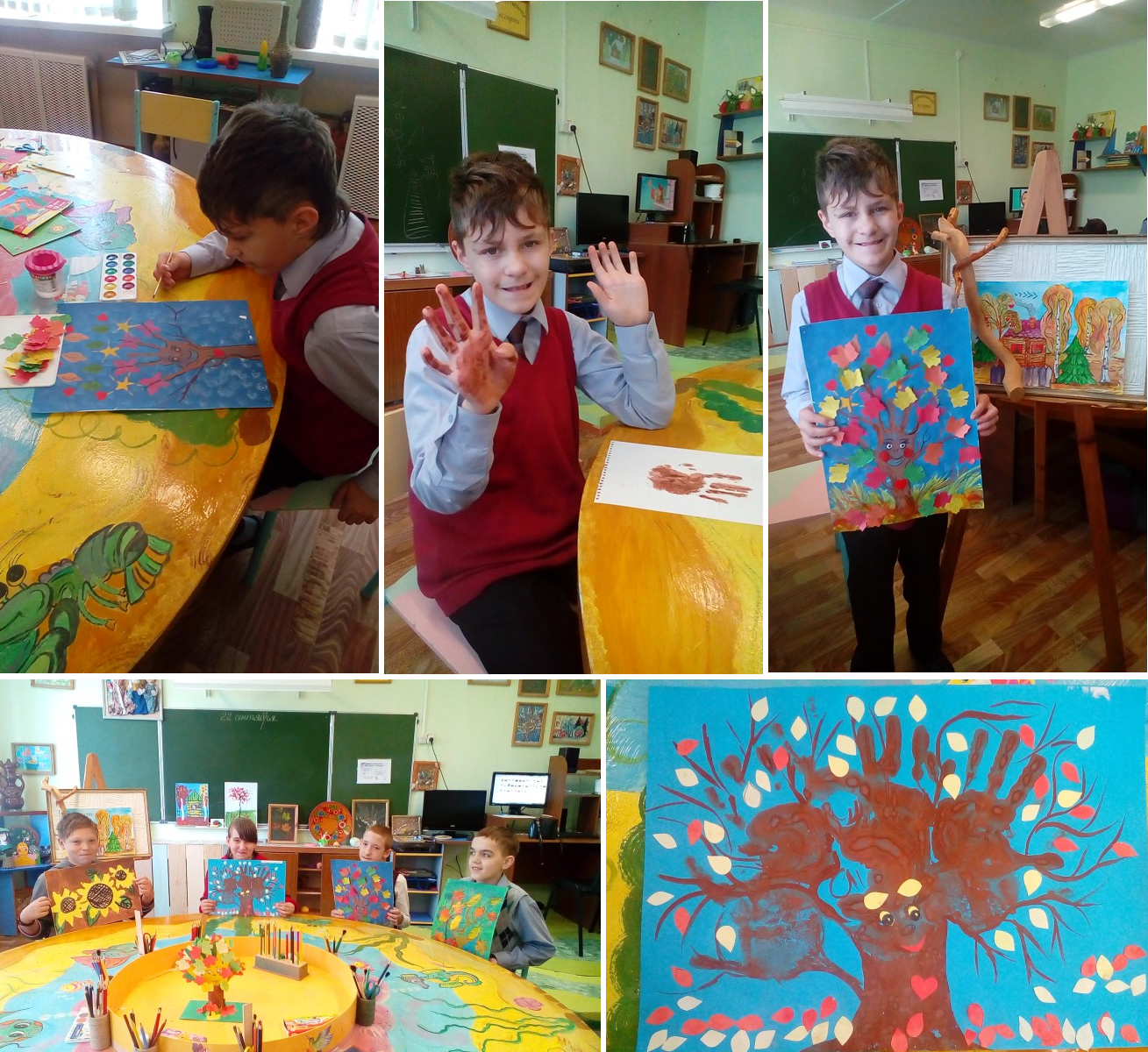 